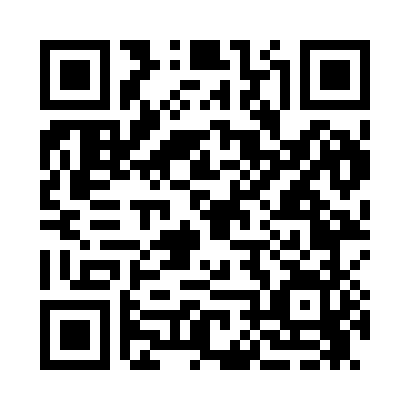 Prayer times for Abdan, Mississippi, USAWed 1 May 2024 - Fri 31 May 2024High Latitude Method: Angle Based RulePrayer Calculation Method: Islamic Society of North AmericaAsar Calculation Method: ShafiPrayer times provided by https://www.salahtimes.comDateDayFajrSunriseDhuhrAsrMaghribIsha1Wed4:576:1112:554:367:408:542Thu4:566:1012:554:367:418:553Fri4:556:0912:554:367:428:564Sat4:546:0812:554:367:428:575Sun4:526:0712:554:367:438:586Mon4:516:0612:554:367:448:597Tue4:506:0512:554:367:459:008Wed4:496:0512:554:367:459:019Thu4:486:0412:554:367:469:0210Fri4:476:0312:554:367:479:0311Sat4:466:0212:554:367:479:0412Sun4:456:0112:554:367:489:0513Mon4:446:0112:554:367:499:0614Tue4:436:0012:554:367:509:0715Wed4:425:5912:554:367:509:0716Thu4:415:5912:554:377:519:0817Fri4:415:5812:554:377:529:0918Sat4:405:5712:554:377:529:1019Sun4:395:5712:554:377:539:1120Mon4:385:5612:554:377:549:1221Tue4:375:5612:554:377:549:1322Wed4:375:5512:554:377:559:1423Thu4:365:5512:554:377:569:1524Fri4:355:5412:554:377:569:1625Sat4:355:5412:554:377:579:1626Sun4:345:5312:554:377:589:1727Mon4:335:5312:564:387:589:1828Tue4:335:5312:564:387:599:1929Wed4:325:5212:564:388:009:2030Thu4:325:5212:564:388:009:2031Fri4:315:5212:564:388:019:21